BiedronkiTematy zajęć 3 tydzień marca „ Witaj, wiosno!”1. Zabawa w skojarzeniaZacznij zabawę dla dzieci, mówiąc dowolne słowo, np. „słońce”. Następnie dziecko mówi słowo kojarzące się z tym, co powiedziałaś, np. „gorąco”. Potem ty szukasz skojarzenia do „gorąco”, np. „lato”. I tak na zmianę.2.Zabawa plastyczna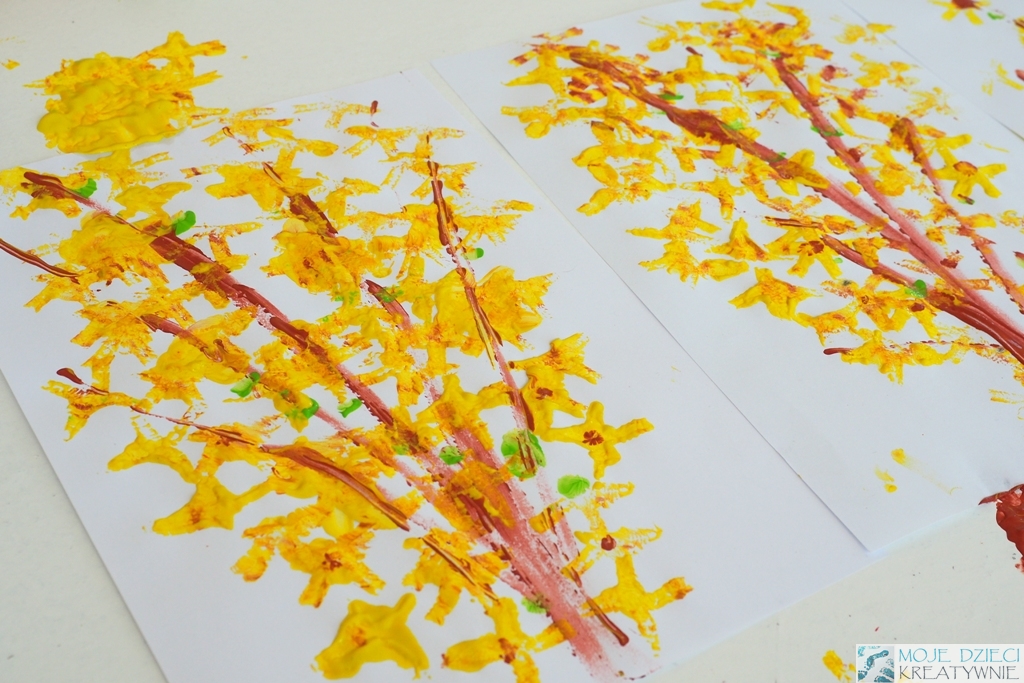 Wiosenna praca plastyczna – ForsycjeDo wykonania pracy potrzebujecie: białą kartkę format A4, żółtą farbę, brązową farbę, drucik kreatywny lub wycięty szablon kwiatu forsycji.  Na kratce za pomocą pędzla, patyka lub palca malujemy brązowe gałązki. Następnie drucik kreatywny wyginamy tak, aby powstał kwiat forsycji z czterema płatkami. Dobrze widać to na zdjęciach w pełnym opisie.Źródło: mojedziecikreatywne.plZajęcia grafomotoryczne: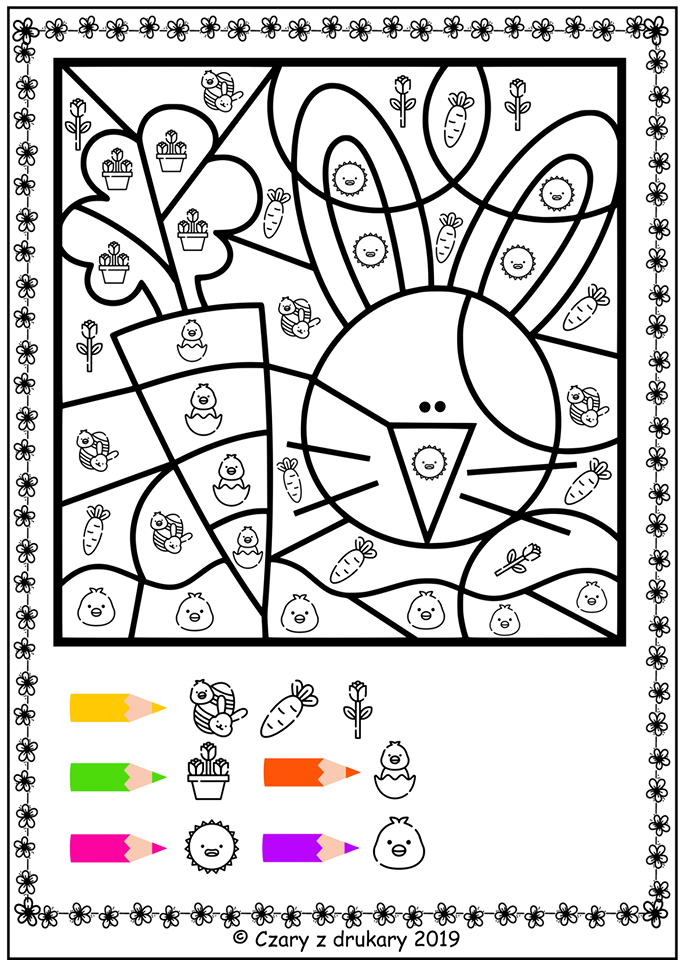 Źródło: Czaryzdrukary.pl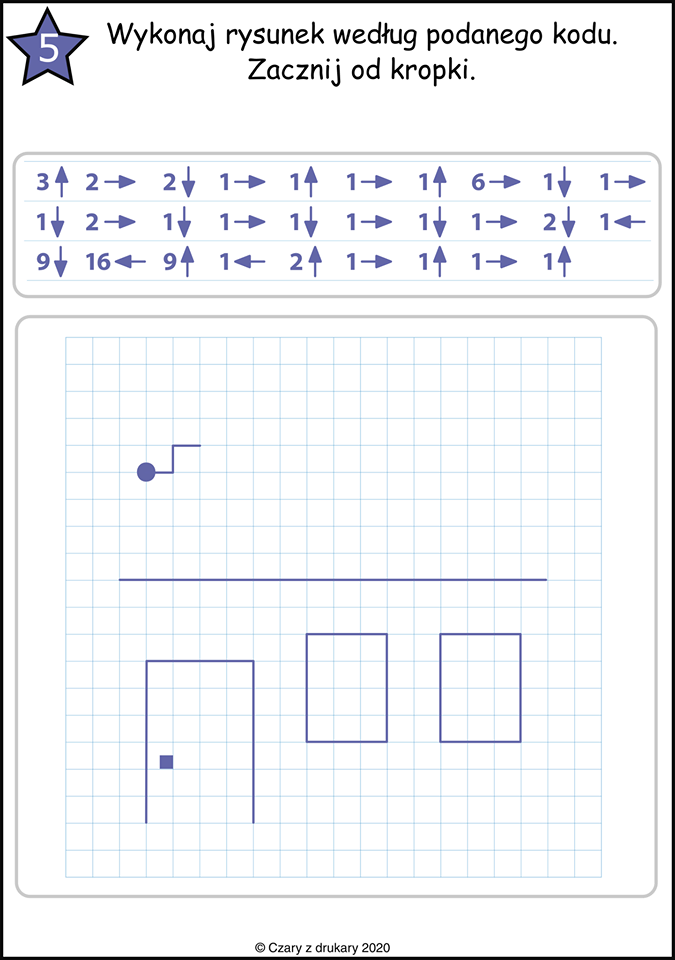 Źródło: Czaryzdrukary.pl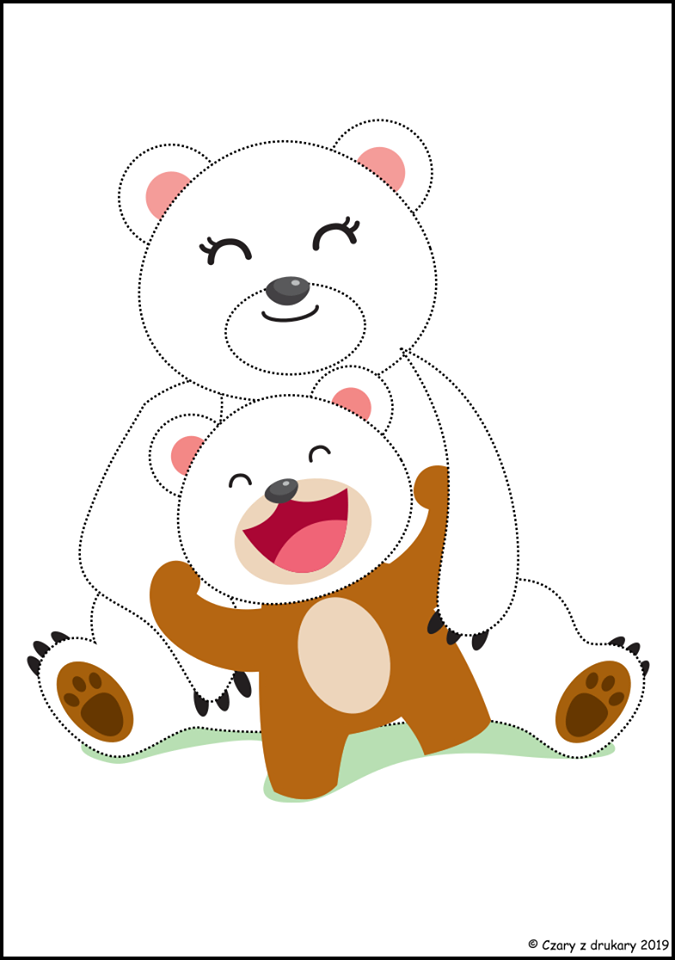 Źródło: Czaryzdrukary.pl